Відповідно до пункту 12.3 статті 12, статті 266 Податкового кодексу України, постанови Кабінету Міністрів України від 24.05.2017 № 483 «Про затвердження форм типових рішень про встановлення ставок та пільг із сплати земельного податку та податку на нерухоме майно, відмінне від земельної ділянки», враховуючи абзац другий частини 8 статті 8 Закону України «Про добровільне об’єднання територіальних громад», керуючись пунктом 24 частини першої статті 26, статтею 69 Закону України «Про місцеве самоврядування в Україні», Сумська міська радаВИРІШИЛА:1. Установити на території Сумської міської територіальної громади:1.1. ставки податку на нерухоме майно, відмінне від земельної ділянки, залежно від місця розташування (зональності) та типів об’єктів нерухомості згідно з додатком 1 та додатком 2 до цього рішення;1.2. пільги для фізичних осіб та юридичних осіб, наданих відповідно до підпункту 266.4.2 пункту 266.4 статті 266 Податкового кодексу України, із сплати податку на нерухоме майно, відмінне від земельної ділянки, згідно з додатком 3 до цього рішення;1.3. межі розташування (зональності) об’єктів нерухомого майна згідно з додатком 4 до цього рішення.2. Інші елементи податків (зокрема, платники податку, об’єкт оподаткування, база оподаткування, порядок обчислення податку, податковий період, строк та порядок сплати податку, строк та порядок подання звітності про обчислення і сплату податку) та відносини, що виникають у сфері справляння податків, визначено статтею 266 Податкового кодексу України.3. Контроль за своєчасністю подання платниками податків податкових декларацій з податку на нерухоме майно, відмінне від земельної ділянки, правильністю обчислень, повнотою і своєчасністю сплати до бюджету Сумської міської територіальної громади покладається на Головне управління ДПС у Сумській області.4. Визнати такими, що втратили чинність з 01.01.2022 року:рішення Сумської міської ради від 24 червня 2020 року № 6998-МР «Про встановлення ставок та пільг із сплати податку на нерухоме майно, відмінне від земельної ділянки»;рішення Великочернеччинської сільської ради від 13.07.2020 року «Про встановлення податку на нерухоме майно, відмінне від земельної ділянки»;рішення Битицької сільської ради від 09 червня 2020 року «Про встановлення ставок та пільг зі сплати податку на нерухоме майно, відмінне від земельної ділянки на 2021 р.»;рішення Стецьківської сільської ради від 10 липня 2020 року «Про встановлення ставок та пільг із сплати податку на нерухоме майно, відмінне від земельної ділянки, на 2021 рік по Стецьківській сільській раді»;рішення Піщанської сільської ради Ковпаківського району м. Суми від 12 липня 2017 року «Про встановлення податку на нерухоме майно, відмінне від земельної ділянки в населених пунктах Піщанської сільської ради»;підпункт 1.2. пункту 1 рішення Піщанської сільської ради Ковпаківського району м. Суми від 4 липня 2018 року «Про продовження терміну дії рішень Піщанської сільської ради по місцевих податках та зборах в 2019 році».5. Дане рішення набирає чинності з 01.01.2022 року.6. Департаменту комунікацій та інформаційної політики Сумської міської ради (Кохан А.І.) забезпечити оприлюднення даного рішення в ЗМІ. 7. Координацію виконання даного рішення покласти на заступника міського голови згідно з розподілом обов’язків.Сумський міський голова							  О.М. ЛисенкоВиконавець: Клименко Ю.М.________________________Рішення доопрацьовано і вичитано, текст відповідає оригіналу прийнятого рішення та вимогам статей 6 – 9 Закону України «Про доступ до публічної інформації» та Закону України «Про захист персональних даних».Дані про осіб, які завізували проєкт рішення Сумської міської ради «Про встановлення ставок та пільг із сплати податку на нерухоме майно, відмінне від земельної ділянки»:_________________                                                                                        ________________Ю.В. Мальчевська                                                                            Ю.М.  Клименко                    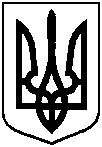 Сумська міська радаСумська міська радаСумська міська радаVІІІ СКЛИКАННЯ VІІІ СЕСІЯVІІІ СКЛИКАННЯ VІІІ СЕСІЯVІІІ СКЛИКАННЯ VІІІ СЕСІЯVІІІ СКЛИКАННЯ VІІІ СЕСІЯVІІІ СКЛИКАННЯ VІІІ СЕСІЯРІШЕННЯРІШЕННЯРІШЕННЯвід 14 липня 2021 року № 1240-МРм. СумиПро встановлення ставок та пільг із сплати податку на нерухоме майно, відмінне від земельної ділянкиГолова постійної комісії з питань планування соціально-економічного розвитку, бюджету, фінансів, розвитку підприємництва, торгівлі та послуг, регуляторної політики Сумської міської радиВ.О. ШиловДиректор Департаменту забезпечення ресурсних платежів Сумської міської радиЮ.М. КлименкоНачальник відділу правового та кадрового забезпечення Департаменту забезпечення ресурсних платежів Сумської міської радиЛ.П. ПетроваДиректор Департаменту фінансів, економіки та інвестицій Сумської міської радиС.А. ЛиповаКеруючий справами виконавчого комітетуЮ.А. ПавликНачальник правового управління Сумської міської радиО.В. ЧайченкоСтароста Стецьківського старостинського округуІ.М. ВерніченкоСекретар Сумської міської радиО.Ю. Рєзнік